http://www.iosrjournals.org/iosr-javs/pages/11(2)Version-2.html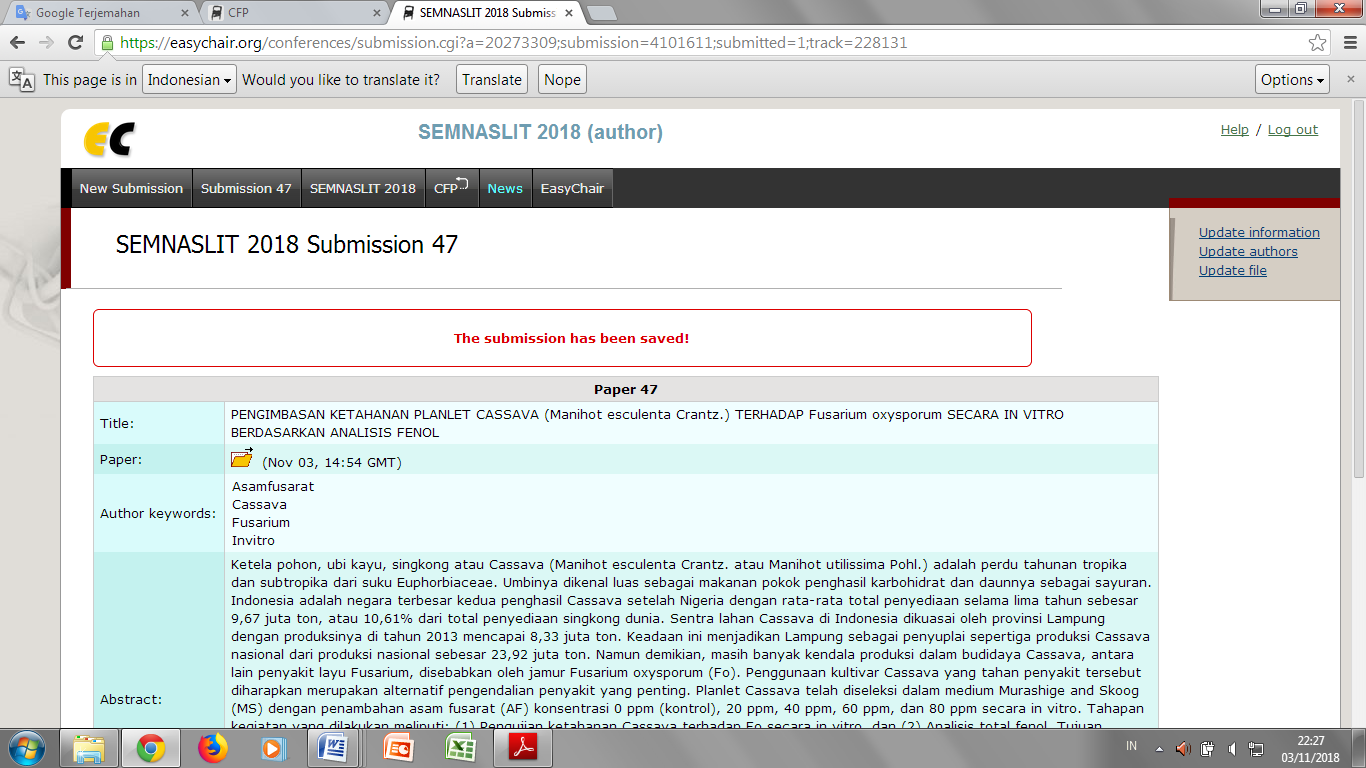 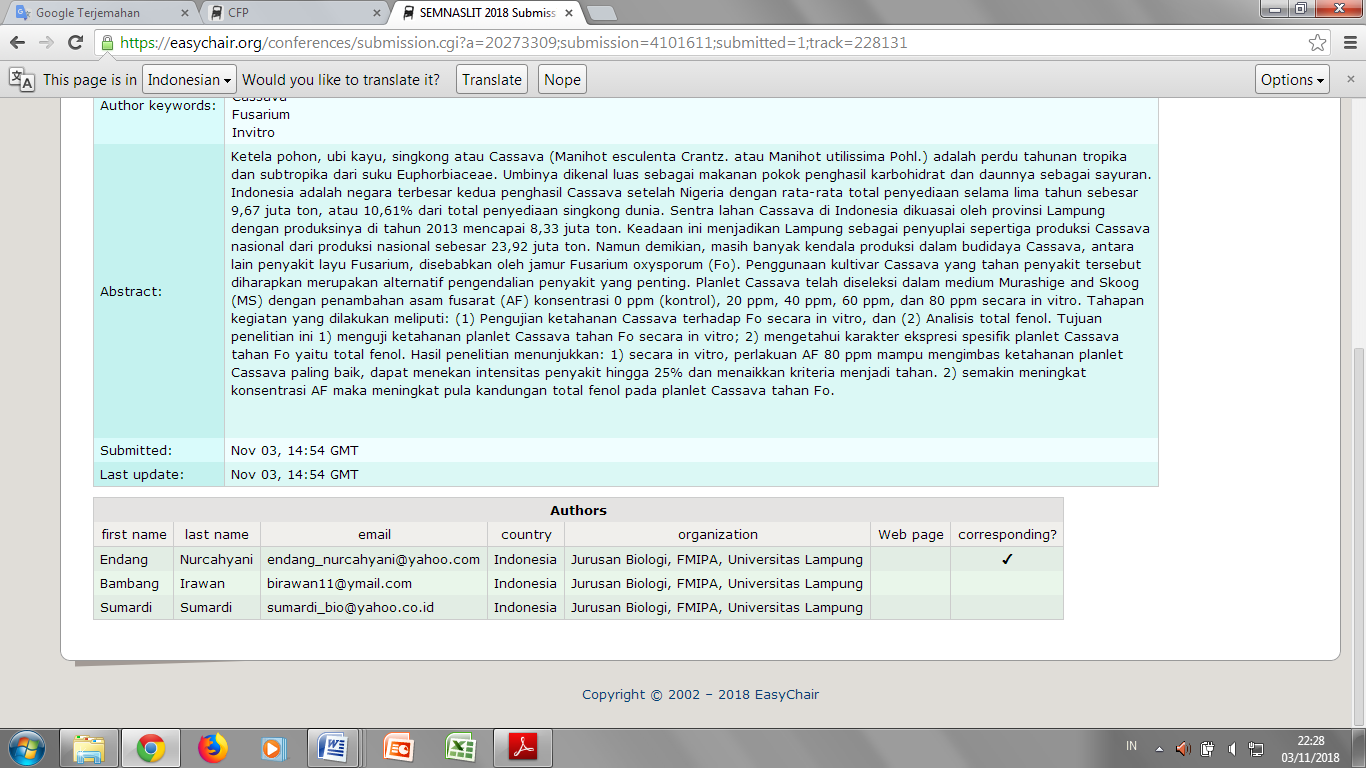 